Рекламно-техническое описание научно-методического произведенияНаучно-методическое произведение в формате учебного пособия «Криптография и распределенные реестры» разработано в рамках служебного задания на 2021-2022 учебный год для учебно-методического обеспечения учебной дисциплины «Криптография и распределенные реестры» учебного плана ООП 01.03.02 «Прикладная математика и информатика», ООП 09.03.03 «Прикладная информатика», ООП 10.03.01 «Информационная безопасность».Сведения об авторе: Описание результата интеллектуальной деятельности Информация об учебном пособии В учебном пособии рассматриваются основы технологии распределенных реестров: функции хэширования, криптография открытого ключа, теория распределенных систем.Степень готовности к изданию и применению в образовательном процессе: учебное пособие разработано в полном объеме, подготовлено к изданию и может быть использовано в образовательном процессе.Новизна учебного пособия, отличие от аналогов. Новизна учебного пособия заключается в том, что в нем впервые в комплексе рассмотрены вопросы криптографии, теории распределенных систем строения сетей блокчейн, что позволяет сформировать адекватное представление о технологии распределенных реестров. Пособие, в частности, содержит изложение некоторых научных результатов, принадлежащих авторуТехнологические преимущества: материалы пособия обеспечивают преподавание учебной дисциплины, основываясь на актуальной информации и современных взглядах на технологию распределенных реестров. Включение в пособие необходимых разделов алгебры и теории чисел, теории эллиптических кривых и теории алгоритмов делает пособие замкнутым. Пособие полностью соответствует рабочей программе одноименной дисциплины и обеспечивает освоение необходимых компетенций.Экономические преимущества: использование учебного пособия снижает методическую нагрузку на преподавателей, ведущих соответствующие дисциплины учебных, обеспечивает замещение изданий других авторов, подготовленных в других вузах, а также замещение периодических изданий по актуальным проблемам технологии распределенных реестров. Область возможного использования. Пособие может быть использовано для изучения дисциплины «Криптография и распределенные реестры», а также для организации научной работы студентов по развитию и применению технологии распределенных реестров.Сопутствующие полезные эффекты: пособие может быть использовано для популяризации применения новых информационных технологий в финансовой сфере.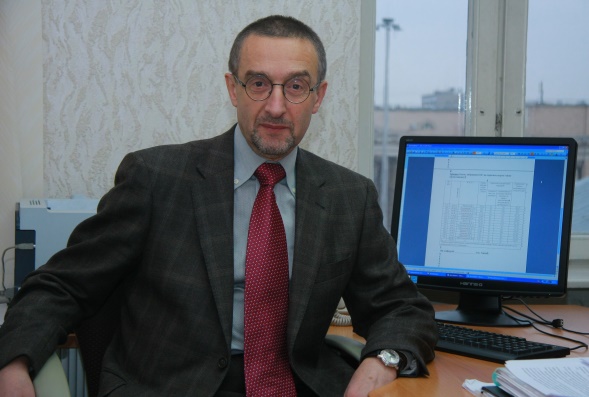 Гисин Владимир БорисовичПрофессор Департамента математики Федерального государственного образовательного бюджетного учреждения высшего образования «Финансовый университет при Правительстве Российской Федерации»Кандидат физико-математических наук, профессор125445, г. Москва, Ленинградское шоссе, д. 112/1 корпус 1, кв.56Тел.: +7-916-253-27-26Эл. адрес: vgisin@fa.ru